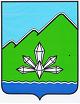 АДМИНИСТРАЦИЯ ДАЛЬНЕГОРСКОГО ГОРОДСКОГО ОКРУГА           ПРИМОРСКОГО КРАЯ ПОСТАНОВЛЕНИЕ          ______________                    г. Дальнегорск                              №   _________О внесении изменений в постановление администрации Дальнегорского городского округа от 08.11.2019 № 939-па «Об утверждении административного регламента    муниципальной  услуги «Предоставление земельных участков, находящихся в ведении органов местного самоуправления или в собственности муниципального образования, гражданам для индивидуального жилищного строительства, ведения личного подсобного хозяйства в границах населенного пункта, садоводства, а также гражданам и крестьянским (фермерским) хозяйствам для осуществления крестьянским (фермерским) хозяйством его деятельности»В соответствии с Земельным кодексом Российской Федерации, Федеральным законом от 06.10.2003 № 131-ФЗ «Об общих принципах организации местного самоуправления в Российской Федерации», Федеральным законом от 27.07.2010   
№ 210-ФЗ «Об организации предоставления государственных и муниципальных услуг», постановлением администрации Дальнегорского городского округа от 09.04.2018 № 243-па «Об утверждении  порядка разработки и утверждения административных регламентов исполнения муниципальных функций (предоставления муниципальных услуг)», протестом Владивостокской межрайонной природоохранной прокуратуры от 15.05.2023 № 7-13-2023/57, руководствуясь Уставом Дальнегорского городского округа, администрация Дальнегорского городского округаПОСТАНОВЛЯЕТ:           1. Внести в постановление администрации Дальнегорского городского округа   от 08.11.2019 № 939-па «Об утверждении административного регламента муниципальной услуги «Предоставление земельных участков, находящихся в ведении органов местного самоуправления или в собственности муниципального образования, гражданам для индивидуального жилищного строительства, ведения личного подсобного хозяйства в границах населенного пункта, садоводства, а также гражданам и крестьянским (фермерским) хозяйствам для осуществления крестьянским (фермерским) хозяйством его деятельности» (с изменениями от 21.02.2020 № 160-па, от 30.04.2021 № 389-па) следующие изменения:          1.1. В административном регламенте предоставления муниципальной услуги «Предоставление земельных участков, находящихся в ведении органов местного самоуправления или в собственности муниципального образования, гражданам для индивидуального жилищного строительства, ведения личного подсобного хозяйства в границах населенного пункта, садоводства, а также гражданам и крестьянским (фермерским) хозяйствам для осуществления крестьянским (фермерским) хозяйством его деятельности»:1) в пункте 7.1 слова «в течение 30 дней» заменить словами «в срок, не превышающий двадцати дней»;2) в пункте 7.2 слова «в течение 30 дней» заменить словами «в срок не позднее десяти дней»;        3) пункт 7.3 изложить в новой редакции:       «7.3. Уполномоченный орган осуществляет подготовку проекта договора купли-продажи или проекта договора аренды земельного участка в трех экземплярах, их подписание и направление заявителю в срок не позднее десяти дней с момента истечения тридцати дней со дня опубликования извещения при отсутствии заявлений иных граждан о намерении участвовать в аукционе.».2. Опубликовать настоящее постановление в газете «Трудовое слово» и разместить на официальном сайте Дальнегорского городского округа.Глава  Дальнегорскогогородского округа                                                                                    А.М. Теребилов